FRENCH ESCAPE - 7 Day Tour from Paris to NiceStarting at $1,109On this Escape, you can experience the best of France with the locals and not the tourist crowds—and during the low season so you won’t pay high-season prices. From its vibrant cities and charming, smaller towns…to the beautiful countryside and sumptuous cuisine, France has it all! On this French Escape, you’ll get a sample of everything France has to offer with overnights in Paris, Beaune, Aix-en-Provence, and Nice.

Highlights of this French tour include guided sightseeing of Paris with a visit to magnificent Notre Dame Cathedral, dating back to the 12th century. A visit to the remarkable Palace and Gardens of Versailles is sure to delight. The principal residence of the French kings from the time of Louis XIV to Louis XVI, it is nothing short of spectacular. Other tour highlights are a stop at Pont du Gard to admire the largest remaining Roman aqueduct in France; walking tours in Avignon, Aix-en-Provence, and Nice; and a special welcome dinner in Paris, as well as a special farewell dinner at a local restaurant in Èze to try some local specialties.

These are just some of the many highlights included on this marvelous tour traveling through France, ending in Nice. Don’t miss this marvelous vacation offered at a price that screams “Let’s go!” ItineraryInside visits and special features are shown in UPPERCASE in the tour description, including admission charges where applicable.DAY 1 Arrive in Paris, FranceWelcome to Paris! At 5:30 pm, meet your Tour Director and traveling companions, and leave the hotel for a welcome dinner with wine at one of Paris’ lively restaurants.Dinner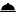 DAY 2 ParisSightseeing with a Local Guide features the Arc de Triomphe, Opéra, Madeleine, Louvre, Champs-Elysées, and a visit to NOTRE DAME CATHEDRAL. Choose from our exciting optional excursions to the magnificent Louvre Museum with the Mona Lisa and to the artists’ hill of Montmartre, followed by a cruise on the beautiful Seine River. Breakfast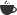 DAY 3 Paris–Versailles–BeauneEnjoy a special visit to the impressive PALACE AND GARDENS OF VERSAILLES. Then, enter Burgundy and arrive in Beaune, capital of the region. A pleasant walk brings you to the center of the OLD TOWN to see the famous Hôtel-Dieu and Notre Dame Basilica before continuing to your hotel. BreakfastDAY 4 Beaune–Pont Du Gard–Avignon–Aix-en-ProvenceStop at Pont du Gard and admire the largest remaining Roman aqueduct in France, a monumental feat of engineering completed in the year 19 BC. Continue to Avignon, a town on the Rhône River that in the 14th century became the residence of the popes. During your walking tour, take pictures of the magnificent Palace of the Popes and the famous bridge, and browse through the colorful shops that sell traditional products made in Provence, like cloth, honey, herbs, and nougat candy. Next is the pleasant town of Aix-en-Provence. BreakfastDinnerDAY 5 Aix-en-Provence–NiceAix-en-Provence is one of France’s most elegant cities. It was the birthplace of painter Cézanne, and has always attracted artists from around the world. Explore its center during your walking tour, and wander through the maze of small streets and along Cours Mirabeau before continuing to Nice, “Queen of the Riviera.” An exciting optional excursion to Monte Carlo is available. BreakfastDAY 6 Nice. Excursion to ÈzeFollow your Tour Director on a walking tour through the OLD TOWN of Nice, and enjoy some free time on your own. In the late afternoon, visit the famous FRAGONARD PERFUME FACTORY in Èze, and enjoy a special farewell dinner with wine at a local restaurant to celebrate the success of your vacation. BreakfastDinnerDAY 7 NiceYour vacation ends with breakfast this morning.BreakfastMEALSMeals Full buffet breakfast daily; 3 three-course dinners with wine, including a special welcome dinner in Paris and a special farewell dinner in ÈzeDESTINATIONS & SIGHTSEEINGPARISA special welcome dinner at a local restaurant; guided sightseeing, visit Notre Dame CathedralVERSAILLESGuided visit of the palace and gardensBEAUNEOrientationPONT DU GARDTake pictures of the Roman aqueductAVIGNONWalking tour, take pictures of the Palace of the PopesAIX-EN-PROVENCEWalking tourNICEWalking tour of the Old TownÈZEVisit a perfume factory; farewell dinner at a local restaurantHeadsets throughout the tour.Notes:
Hotels listed may occasionaly be substituted with alternate hotels of equivalent standard.Single Supplement Waived (limited availability).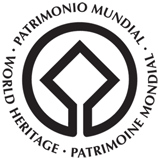 The following UNESCO World Heritage Sites can be seen or visited on this vacation:Historic Centre of Avignon: Papal Palace Episcopal Ensemble and Avignon BridgePalace and Park of VersaillesParis Banks of the SeinePont du Gard (Roman Aqueduct)Transportation:Motorcoach. Free wi-fi available on your motorcoach and in most hotel lobbies.